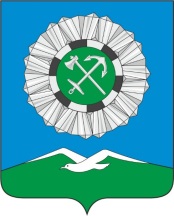 СЛЮДЯНСКОЕ МУНИЦИПАЛЬНОЕ ОБРАЗОВАНИЕ ГОРОДСКАЯ ДУМАРоссийская ФедерацияИркутская областьСлюдянский район   РЕШЕНИЕот   11.03.2021 года   № 18 IV-ГД      г. СлюдянкаО согласовании перечня передаваемого имущества из собственности Слюдянского муниципального районав собственность Слюдянского муниципального образования       В целях более эффективного управления муниципальной собственностью Слюдянского муниципального образования, руководствуясь Федеральным законом от 06.10.2003г. № 131-ФЗ "Об общих принципах организации местного самоуправления в Российской Федерации", Федеральным законом от 21.12.2001г. № 178-ФЗ "О приватизации государственного и муниципального имущества", руководствуясь ст. 10, 33, 37 Устава Слюдянского муниципального образования, зарегистрированного Главным управлением Министерства юстиции Российской Федерации по Сибирскому федеральному округу 23 декабря 2005 года №RU385181042005001, с изменениями и дополнениями, зарегистрированными Управлением Министерства юстиции Российской Федерации по Иркутской области от 14 мая 2020 года № RU385181042020002ГОРОДСКАЯ ДУМА РЕШИЛА:           1. Согласовать перечень передаваемого имущества из собственности Слюдянского муниципального района в собственность Слюдянского муниципального образования, согласно приложению.  (Приложение №1).2. Опубликовать настоящее решение в газете «Байкал-новости» или в приложении к данному периодическому изданию, а также на официальном сайте Слюдянского муниципального образования сети «Интернет».Глава Слюдянского       муниципального образования                                                                                    В.Н. СендзякПредседатель Думы Слюдянскогомуниципального образования                                                                                  А.В. ТимофеевПриложение № 1к решению Думы Слюдянскогомуниципального образования                                                                                                                         от 11.03.2021№ 18 IV-ГДПЕРЕЧЕНЬимущества, находящегося в муниципальной собственности Слюдянского муниципального района и подлежащего передаче в муниципальную собственность Слюдянского муниципального образованияНедвижимое имущество№ п/пНаименование АдресКадастровый (или условный номер) 1Квартира, назначение: жилое, площадь 29,1 кв.м., этаж: 1 Иркутская область, Слюдянский район, г. Слюдянка, ул. Героя Ивана Тонконог, д.53, кв.2 38:25:010125:15192Квартира, назначение: жилое, площадь 41 кв.м., этаж: 1 Иркутская область, Слюдянский район, г. Слюдянка, ул. Героя Ивана Тонконог, д.53, кв.15 38:25:010125:15223Квартира, назначение: жилое, площадь 27,5 кв.м., этаж: 1 Российская Федерация, Иркутская область, Слюдянский район, Слюдянское муниципальное образование, г. Слюдянка, ул. Слюдяная, д.5, кв.2 38:25:010117:9534Квартира, назначение: жилое помещение, площадь 23,5 кв.м., этаж: 1Иркутская область, Слюдянский район, г. Слюдянка, ул. Шаманка, д. №5, кв.1 38:25:010101:685Квартира, назначение: жилое помещение, площадь 37 кв.м., этаж: 1Иркутская область, Слюдянский район, г. Слюдянка, ул. Шаманка, д. №5, кв.338:25:010101:706Квартира, назначение: жилое помещение, площадь 52,7 кв.м., этаж: 1Иркутская область, р-н Слюдянский, п Буровщина, ул. Прибрежная, д 5, кв 2 38:25:040202:347Жилой дом, назначение: жилое, площадь 36,4 кв.м., этаж: 1Российская Федерация, Иркутская область, Слюдянский район, Слюдянское муниципальное образование, п. Сухой ручей, ул. Гоголя, д.138:25:010133:225